Современные тенденции в лечении шизофрении. Место эглонила при терапии острых и хронических психозов   Лечение шизофрении является одной из важнейших задач современной психофармакологии, что обусловлено как ее высокой распространенностью в популяции, так и большой частотой инвалидизации пациентов, определяющей то значительное бремя расходов, которое ложится на общество в связи с этим заболеванием. Безусловно, начало психофармакологической эры в начале 50-х годов, открытие хлорпромазина и других нейролептиков революционализировало лечение больных шизофренией. До этого невозможно было себе представить, чтобы какие-либо лекарства могли воздействовать на бред или галлюцинации. Развитие нейролептической терапии привело к созданию психобиологического определения нейролептика, сформулированного еще на заре психофармакологической эры в 1957 г. французскими исследователями J.Delay и P.Deniker. Они выдвинули пять признаков, определяющих препарат нейролептического действия:
   1) психолептическое действие без снотворного влияния;
   2) купирование различных состояний психомоторного возбуждения;
   3) способность редуцировать некоторые психозы (антипсихотическое действие);
   4) способность вызывать характерные неврологические и нейровегетативные реакции;
   5) преимущественное воздействие на подкорковые структуры мозга.
   Наиболее важными из них, на которых я хотел бы сейчас остановиться, являются собственно антипсихотическое действие (способность редуцировать психоз) и способность вызывать характерные экстрапирамидные реакции. J.Delay и P.Deniker считали, что между этими двумя эффектами существует корреляция. В частности, в связи с этим был создан мажептил, который был заказан клиницистами как препарат с наибольшим неврологическим влиянием и который оказался действительно мощным или, по определению французских авторов, инцизивным антипсихотиком.
Таблица 1. Примерная доза некоторых нейролептиков, вызывающая дистонические экстрапирамидные побочные эффекты (по экспериментальным данным, у обезьян)Таблица 2. Дозы и аминазиновые эквивалентыРис. 1. Бимодальное распределение оценок глобальной эффективности эглонила (сульпирид) у больных шизофренией в зависимости от максимальной суточной дозы (n=36)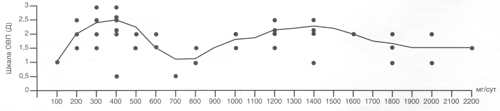 Таблица 3. Синдромы-мишени действия сульпирида (эглонила) у больных шизофренией - IТаблица 4. Синдромы-мишени действия сульпирида (эглонила) у больных шизофренией - IIТаблица 5. Феноменологическое сходство некоторых клинических синдромов с негативными расстройствами при шизофренииРис. 2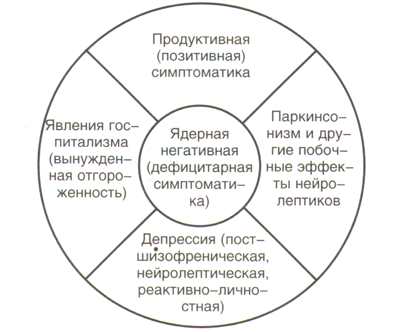 Таблица 6. Нежелательные эффекты при лечении эглонилом 2851 больных, страдающих шизофренией, эндогенной или невротической депрессией
(Альбертс и соавт. Исследование побочных эффектов у пациентов, лечившихся догматилом. Sem. Hop. 1985; 60:1351-7)Таблица 7. Нежелательные эффекты при лечении эглонилом 2851 больных, страдающих шизофренией, эндогенной или невротической депрессиейТаблица 8. Идеальный нейролептикБолее широкий спектр биохимического и клинического действия Одновременная эффективность при различных синдромальных вариантах и стадиях течения шизофрении Быстрое купирование психомоторного возбуждения и галлюцинаторно-бредовой симптоматики при поддержании нормального уровня бодрствования больных Коррекция негативной симптоматики Возможность длительного применения без развития явлений адаптации Возможность назначения 1 раз в день или реже (для пролонгированных форм) Хорошая переносимость (отсутствие экстрапирамидных и других соматоневрологических побочных эффектов) Минимальное число лекарственных взаимодействий    После введения в практику различных групп фенотиазинов в 1958 г. появился первый бутирофеноновый нейролептик галоперидол, а затем в 1966 г. - родоначальник группы бензамидов сульпирид (эглонил). Хочу обратить внимание на то, что уже на протяжении более чем 30 лет эглонил успешно применяется в психиатрической практике. В 1968 г. началась эра “атипичных нейролептиков”, как их теперь называют, к которым относятся клозапин, зотепин, рисполепт и другие препараты. Основной чертой атипичных нейролептиков является малая выраженность или отсутствие экстрапирамидных побочных эффектов. Именно в силу этого было подвергнуто ревизии психобиологическое определение нейролептиков J.Delay и P.Deniker (1957). Вместе с тем если рассматривать этот вопрос более детально, то в целом определение остается верным. Все дело в том, что ученым удалось "развести" дозы препаратов, вызывающие экстрапирамидный побочный эффект и собственно антипсихотическое действие. Экспериментальные данные S.Gerlach, L.Peacock (1995), полученные на макаке-резус, позволяют судить о клинической дозе, вызывающей антипсихотический эффект, и примерной дозе, вызывающей дистоническую экстрапирамидную реакцию (табл. 1). Для классического бутерофенона - галоперидола эти диапазоны доз приблизительно одинаковы, т.е антипсихотический эффект всегда сопровождается экстрапирамидной симптоматикой той или иной степени выраженности. Для антипсихотиков нового поколения эти диапазоны доз как бы "перекрываются". Например, 4-6 мг рисполепта - достаточно эффективная доза для купирования практически любых психотических состояний, в то время как экстрапирамидные побочные эффекты развиваются при превышении этой дозы. Именно поэтому в свое время фирма скорригировала терапевтическую дозу препарата в сторону ее понижения до 6-8 мг. То же самое касается и других современных нейролептиков. Примечательно, что для сульпирида клинически эффективная доза варьирует очень широко от 600 до 1800 мг, а доза, при которой возникает выраженная дистоническая реакция, превышает 2 г. В широком смысле по этому показателю сульпирид может быть отнесен к атипичным нейролептикам. 
   Бензамидная моноциклическая структура является облигатным фрагментом всех нейролептиков. Для химической классификации нейролептиков большее значение имеет стереохимическая структура молекулы, и в соответствии с этим сейчас выделяют ряд основных групп препаратов. Это фенотиазины, бутирофеноны, бензамиды. К последним относятся сульпирид (эглонил), сультоприд (топрал или барнетил), тиаприд (тиапридал), метоклопрамин (реглан), практически не применяемый в психиатрической практике, но хорошо известный в гастроэнтерологии, новый представитель группы бензамидов - амисульприд или сольян, который уже зарегистрирован в Европе, но пока еще не вошел в практику в России, и некоторые другие.
   Важнейшее значение для реализации антипсихотического эффекта действия и экстрапирамидных побочных явлений имеет значение блокада D2 дофаминовых рецепторов в нигростриальных и лимбической областях мозга. К вероятным клиническим проявлениям такой блокады относятся антипсихотическое и седативное действия, экстрапирамидные явления, а также усиление выработки гормона пролактина и как следствие галакторея, нарушения менструального цикла, нарушения водного обмена, остеопороз и некоторые другие эффекты, связанные с воздействием на туберинфондибулярную систему, а также развитие феномена гиперчувствительности и малокурабельных поздних дискинезий при длительной блокаде D2-рецепторов. 
    Из пяти выделенных в настоящее время дофаминовых рецепторов первые два типа являются постсинаптическими. Блокада этих рецепторов прерывает дофаминергическую передачу в синапсе. В то же время существуют подтипы этих рецепторов и на пресинаптической мембране, взаимодействие с которыми оказывает прямо противоположный - стимулирующий (дезингибирующий эффект), развивающийся вследствие выхода в клеточную мембрану дофамина, с чем ученые связывают наличие у некоторых препаратов, особенно при применении в малых дозах, так называемого психостимулирующего действия.
    Современные методы исследования (например, техника связывания радиоизотопных лигандов) позволили практически полностью определить степень связывания нейролептика с различными рецепторами не только дофаминовыми, но и другими. Все нейролептики в соответствии с их влиянием на дофаминовые рецепторы можно разделить на пять групп. В первую группу попадают препараты, блокирующие D2-рецепторы и практически не действующие на другие типы. Клинически это проявляется прежде всего антипсихотическим действием и при применении препарата в малых дозах, стимулирующим, связанным с воздействием и на пресинаптические рецепторы, а также отсутствием серьезных адренолитических и холинолитических побочных эффектов. 
   Переходя к клиническим воззрениям на антипсихотическое действие нейролептиков, следует обратиться к концепции Г.Я. Авруцкого о спектре клинической активности нейролептика, которая остается актуальной и сегодня. Она включает в себя семь параметров:
   1. Глобальное антипсихотическое или “инцизивное” действие.
   2. Первичное седативное (затормаживающее) действие.
   3. Избирательное или селективное антипсихотическое действие.
   4. Активирующее (растормаживающее), дезингибирующее и антиаутистическое антипсихотическое действие.
   5. Депрессогенное действие.
   6. Нейротропное действие.
   7. Соматотропное действие.
   Рассматривая три из этих параметров: глобальное антипсихотическое (инцизивное) действие, первичное седативное действие (затормаживающее) и активирующее (растормаживающее, дезингибирующее или антиаутистическое) действие, следует обратиться к биполярной классификации нейролептиков P.-A.Lamber и E.Revol (1966), представленной в табл. 2. Французские авторы расположили все нейролептики в порядке убывания седативного эффекта и нарастания растормаживающего (дезингибирующего) и антипсихотического действия. В соответствии с этой классификацией препараты седативной группы, к которым относятся хлорпромазин, аминазин, клозапин и др., независимо от дозы вызывают седативный эффект. При нарастании антипсихотического действия, особенно при применении малых доз, клинически проявляется дезингибирующее (растормаживающее) действие нейролептика, которое связано с воздействием небольших доз на рецепторы пресинаптической мембраны, вследствие чего происходит некоторая дофаминергическая стимуляция. 
   К дезингибирующим нейролептикам можно отнести много препаратов, но в настоящее время на нашем рынке остался только сульпирид. Эффективность эглонила в свете теоретических воззрений на зависимость клинического эффекта от применяемой дозы была проанализирована на материале наших предшествующих исследований. Как видно из рис. 1, в распределении оценок глобальной эффективности (по шкале Авруцкого, Зайцева “Оценка общей выраженности психоза - ОВП”) эглонила у больных шизофренией в зависимости от максимальной суточной дозы обращает на себя внимание прежде всего его бимодальность, т.е. максимальный терапевтический эффект наблюдался в интервале доз 200-400 мг/сут. При применении доз выше 500 мг/сут наблюдался некоторый “провал”, и эффективность вновь нарастала при использовании дозы 1200-1400 мг/сут. Этот эффект очень интересен, так как других нейролептиков с таким бимодальным распределением неизвестно. Обычно эффективность нарастает плавно вместе с дозой. Анализ случаев, в которых имела место эффективность в этих диапазонах доз, показал, что в первый пик (дозы 200-400 мг) попали два рода состояний (табл. 3) - депрессивные и депрессивно-бредовые, т.е. связанные с гипотимным аффектом, и состояния с преобладанием негативной симптоматики - аутистические, эмоциональные расстройства, когнитивные нарушения, а также кататоническая симптоматика, которая также вошла в этот кластер дефицитарных синдромов. Второй пик (дозы 600-1800 мг/сут) приходился собственно на бредовые психозы (табл. 4). Было выделено два вида состояний, т.е. параноидные галлюцинаторно-бредовые психозы, объединяющие разные синдромы: и парафренный, и персикуторный, и галлюцинаторно-бредовой, и паранояльный (в основном ипохондрический). В этих случаях дозы не только приближались к максимальным, но и соблюдалось правило нарастания клинического эффекта с увеличением дозы. В эту группу попали случаи и острых бредовых психозов (по типу шизоаффективных), хотя здесь эффективны были несколько более низкие дозы (800-1400 мг/сут). При отдельном анализе такого признака, как гиперкинетический синдром, в том числе поздняя дискинезия, было установлено, что эглонил существенно уменьшает выраженность симптоматики, хотя, конечно, и не излечивает полностью.
   Исходя из современных воззрений, полученные данные можно трактовать как воздействие на два различных типа шизофрении в соответствии с классификацией Т.Кроу - на негативную и позитивную шизофрению. И действительно, в первом кластере преобладали негативные синдромы, во втором - позитивные.
   Противоречивым, на первый взгляд, представляется включение в первый кластер депрессивных расстройств. Из литературы известно, что эглонил обладает некоторыми тимоаналептическими (антидепрессивными) свойствами. Вероятно, речь идет не об истинном тимоаналептическом действии и эффективности при типичных эндогенных депрессиях. В данном случае в настоящем исследовании речь идет о том, что мы не смогли феноменологически четко разграничить эти депрессивные синдромы от негативных расстройств при шизофрении. Из табл. 5 видно, что многие психопатологические феномены депрессивной, негативной и психопатологической симптоматики пересекаются и их очень сложно разделить. По-видимому, речь идет прежде всего о глобальном дезингибирующем или растормаживающем действии малых доз эглонила, в связи с чем он оказался эффективным для коррекции негативной и вторичной депрессивной симптоматики. Думается, что речь идет о коррекции именно вторичных негативных расстройств, не столько собственно дефекта в крепелиновском понимании, как некоего необратимого “рубца”, сколько о вторичной симптоматике. На рис. 2 показано, что ядерная дефицитарная симптоматика составляет меньшую долю негативной симптоматики, большая часть которой связана с развитием психоза, паркинсонизма и депрессии. 
   Из данных литературы известна достаточно высокая переносимость эглонила. При применении в малых дозах процент развития как психиатрических, так и неврологических побочных эффектов близок к плацебо-эффекту (табл. 6). Вегетативные и сердечно-сосудистые эффекты также минимальны (табл. 7). Конечно, при нарастании дозы появляются и побочные эффекты, но это касается больше антипсихотического эффекта.
   В заключение позвольте проанализировать свойства эглонила в свете концепции идеального нейролептика (табл. 8). Эглонил не соответствует идельному нейролептику лишь по признаку более широкого биохимического действия, так как он, наоборот, оказывает в большей степени селективное действие в основном на второй тип, а в малых дозах - на третий тип дофаминовых рецепторов. Однако в остальном для него, так же как и для других атипичных нейролептиков, характерна эффективность при различных вариантах и стадиях шизофрении; достаточно типична способность корригировать негативную симптоматику, прежде всего вторичную; возможность длительного применения с профилактической или противорецидивной целью без развития явлений адаптации; хорошая переносимость. Отдельно следует подчеркнуть отсутствие риска серьезных лекарственных взаимодействий с эглонилом. Его фармакокинетическое действие не связано с ферментативной системой печени, эглонил выводится почками, что изначально предполагает отсутствие взаимодействий через систему цитохромов P450.
   
   Статья С.Н. Мосолова "Современные тенденции в лечении шизофрении. Место эглонила при терапии острых и хронических психозов"ПрепаратПримерная доза, вызывающая дистоническую реакцию, мг/сутКлиническая доза, мг/сутГалоперидол5-205-20Сульпирид2000-80006-1800Рисперидон5-204-8Сертиндол100-40016-30Клозапин<1500100-800Оланзапин24-9610-30Сероквел1200-4800300-900Gerlach S., Peacock L. (1995)Gerlach S., Peacock L. (1995)Gerlach S., Peacock L. (1995)НейролептикСедативное действиеАнтипсихотическое действиеАминазиновый эквивалент(условн. ед.)Средняя суточная дозаСуточные дозы, применяемые в стационареХлорпромазин (аминазин)++++++1,0300200-1000Левопромазин (тизерцин)+++++1,6200100-600Клозапин (лепонекс, азалептин)+++++++1,0300100-900Хлорпротиксен (труксал)++++1,520050-600Перициазин (неулептил)++++5,060300-100Поксапин (покситан)+++++4,075200-250Промазин (пропазин)++++1,0300100-800Зуклопентиксол (цисординол, клопиксол)+++++4,07525-150Климемазин (терален)+++3,010025-40Перфеназин (этаперазин, трилафон)++++6,05020-100Трифлуоперазин (трифтазин, стелазин)+++++6,05020-100Галоперидол (галдол)+++++30,0106-100Молиндол (мобан)+++++3,010050-250Зипразидон++++3,010080-160Сультоприд (барнетил, топрал)+++++0,5600200-1200Бенперидол (френактил)+++++40,062-14Флупентиксол (флуанксол)+++++20,0123-18Трифлуоперидол (триседил)++++++40,051-15Дроперидол (дролептан)++++++50,042-40Кветиапин (сероквел)++++1,040075-750Рисперидон (риспердал, рисполепт)++++35,06-84-12Зотепин (лодопин)++++1,0300100-600Прохлорперазин (метеразин)+++3,010075-200Флуфеназин (модитен, фторфеназин)++++35,082-20Пимозид (орал)+++35,082-20Пипотиазин (пипортил)++++7,04030-120Тиопроперазин (мажептил)+++++15,0205-60Оланзапин (зипрекса)++++15,02010-30Сертиндол (сердолект)++20,0128-24Метофеназин (френолон)+++7,54010-100Тиаприд (тиапридаль)++1,0300200-600Сульпирид (эглонил)-++0,5600400-2000Амисульпирид (солиан)-++1,0300200-600Карбидин-+3,010050-200Карпипрамин (празинил, дефектон)-++3,010050-200Диапазон суточных доз, мгДиапазон суточных доз, мгДиапазон суточных доз, мгДепрессивные состояния - постпсихотическая (постшизофреническая) депрессия200-400и депрессивно-бредовые- депрессивно-параноидные состояния- депрессивно-ипохондрические- деперсонализационные - астено-анергическиеДефицитарные состояния - апато-абулические200-400(негативная симптоматика)- эмоциональная нивелировка- аутизм, социальная изоляция- когнитивные нарушения- психомоторные нарушения (манерность, кататоническая симптоматика)Диапазон суточных доз, мгДиапазон суточных доз, мгДиапазон суточных доз, мгПараноидные (галлюцинаторно-бредовые)- параноидальный (ипохондрический)1200-1800- галлюцинаторно-параноидный- параноидный (персекуторный)- парафренныйОстрые бредовые (шизоэффективные)- острый бредовый800-1400- депрессивно-параноидный- онейроидно-кататоническийГиперкинетический- поздние дискинезии200-600Негативные симптомыДепрессияПобочное действие нейролептиковЭмоциональное уплощениеАнгедония, психическое безразличие, анестезияПсихическая индифферентность, амимияАпато-абулические нарушения (снижение психоэнергетического потенциала)Моторная заторможенностьАкинезия, повышение мышечного тонусаКогнитивные нарушения, бедность речи и ассоциативного мышленияИдеаторная заторможенность, трудности в сосредоточении вниманияБрадипсихизм, когнитивные расстройства, снижение вигилитета, нарушение концентрации внимания, затруднение речевой продукцииАутизмСоциальная самоизоляцияВынужденное ограничение социальных контактовНежелательные эффектыЧисло больныхЧисло больныхабс.%Неврологические- тремор1475- ригидность1254- акатизия662- острая дистония462- саливация171Психиатрические- тревога863- раздражительность873- колебания настроения181Нежелательные эффектыЧисло больныхЧисло больныхабс.%Вегетативные- сухость во рту552- головокружение492- потливость231Сердечно-сосудистые- гипотензия241Эндокринные- аменорея271- галакторея231Прочие- гастроинтестинальные1204- увеличение массы тела793